Komenda Wojewódzka Policji w Krakowie, w skrócie Komenda.Główny budynek jest przy ulicy Mogilskiej 109 w Krakowie.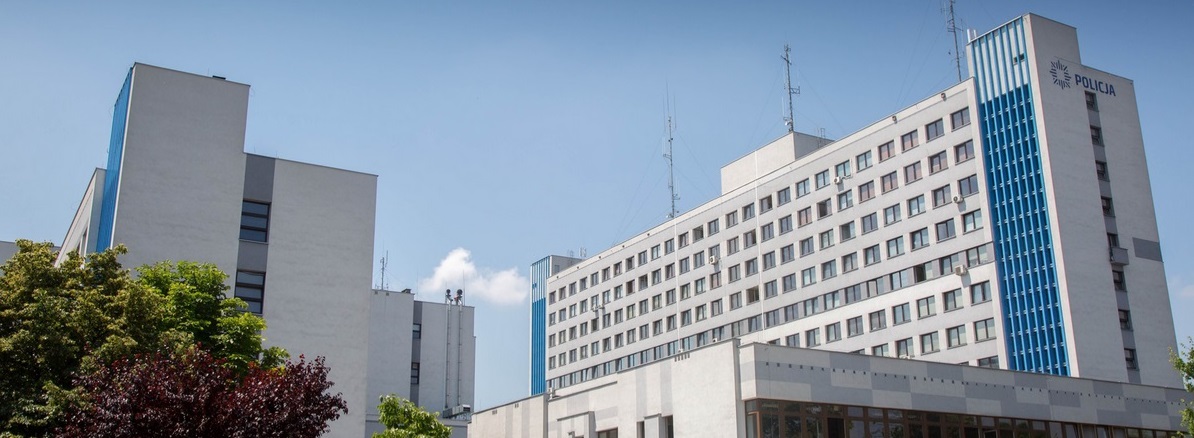 Kierownikiem Komendy jest Komendant Wojewódzki Policji w Krakowie nadinspektor Michał Ledzion.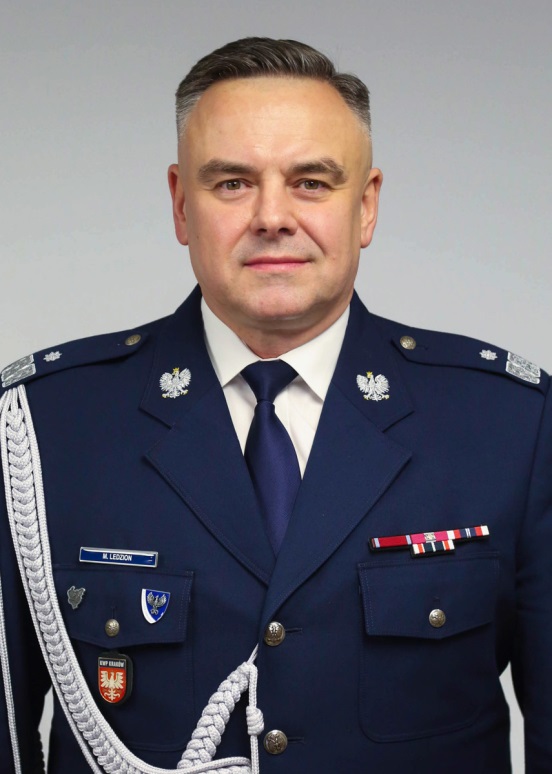 Komendant jest organem administracji rządowej na terenie województwa małopolskiego.Komendant kieruje Policją na terenie województwa. Policja jest umundurowaną i uzbrojoną formacją. Policja służy społeczeństwu. Zadania Policji to ochrona bezpieczeństwa ludzi oraz utrzymywanie porządku publicznego.Komenda składa się z wydziałów.Każdy wydział zajmuje się innymi sprawami.W Komendzie pracują funkcjonariusze Policji oraz pracownicy cywilni.Komendzie Wojewódzkiej Policji w Krakowie podlegają Komendy Miejskie i Powiatowe Policji na terenie województwa. Komendom Miejskim i Powiatowym podlegają Komisariaty i Posterunki Policji.Zgłoszenia o przestępstwach i wykroczeniach należy składać w najbliższej jednostce Policji.Kontakt:możesz do nas napisać list i wysłać na adres: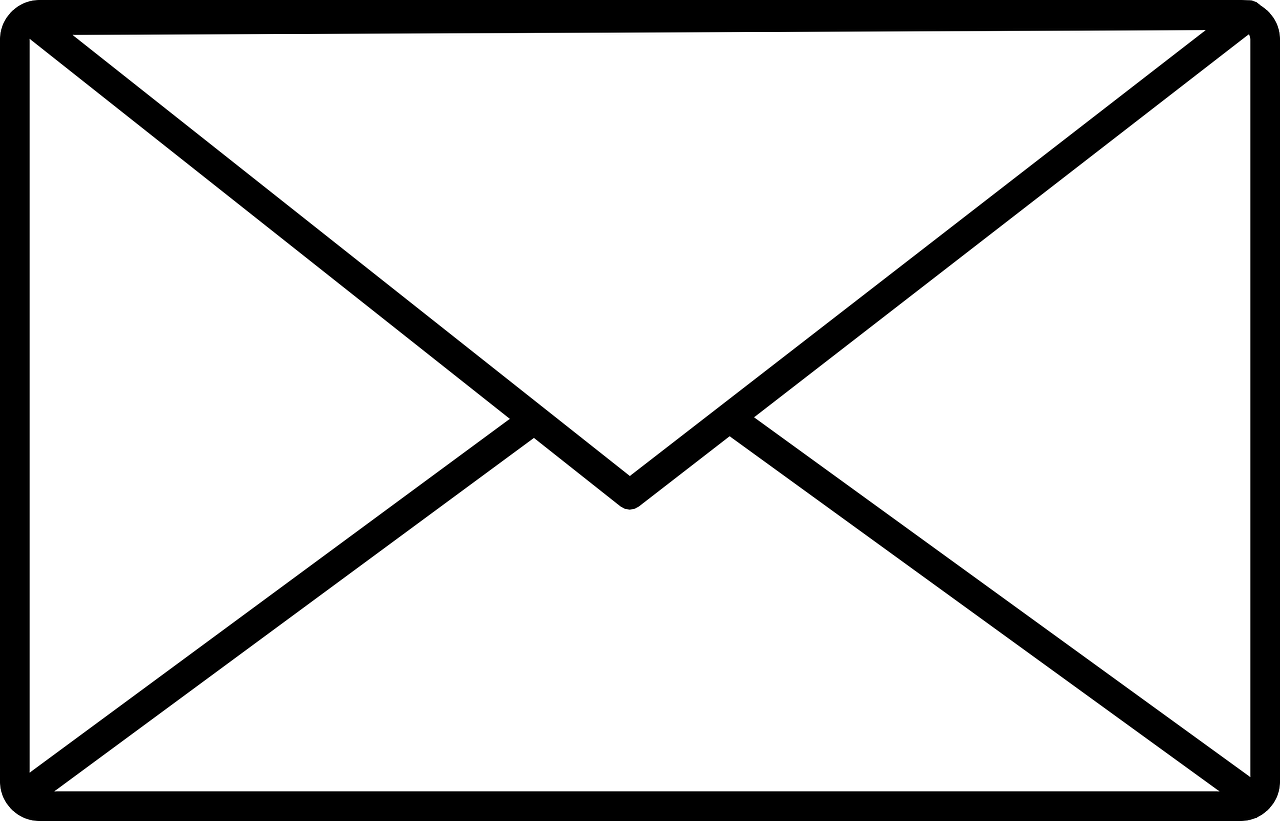 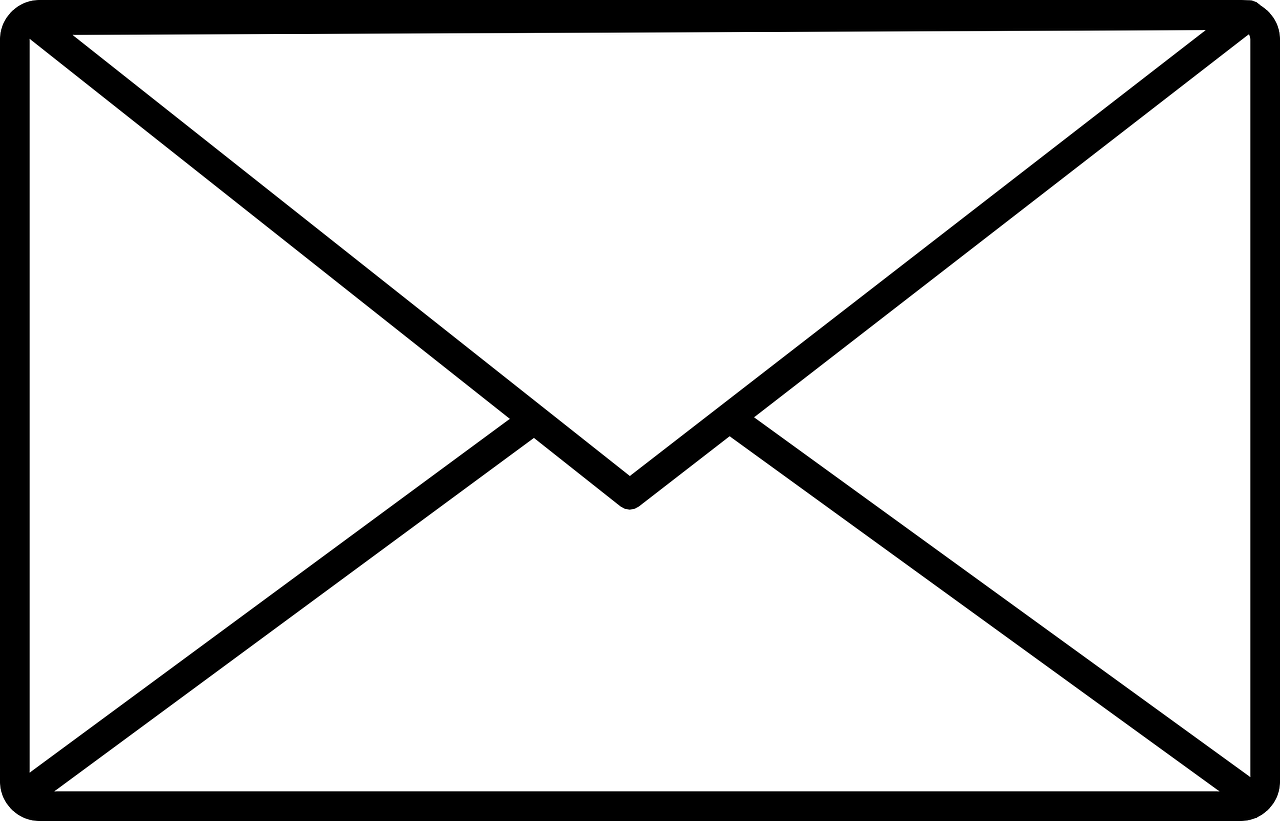 Komenda Wojewódzka Policji w Krakowie, ulica Mogilska 109, 31-571 Krakówwysłać email na adres: poczta@malopolska.policja.gov.pl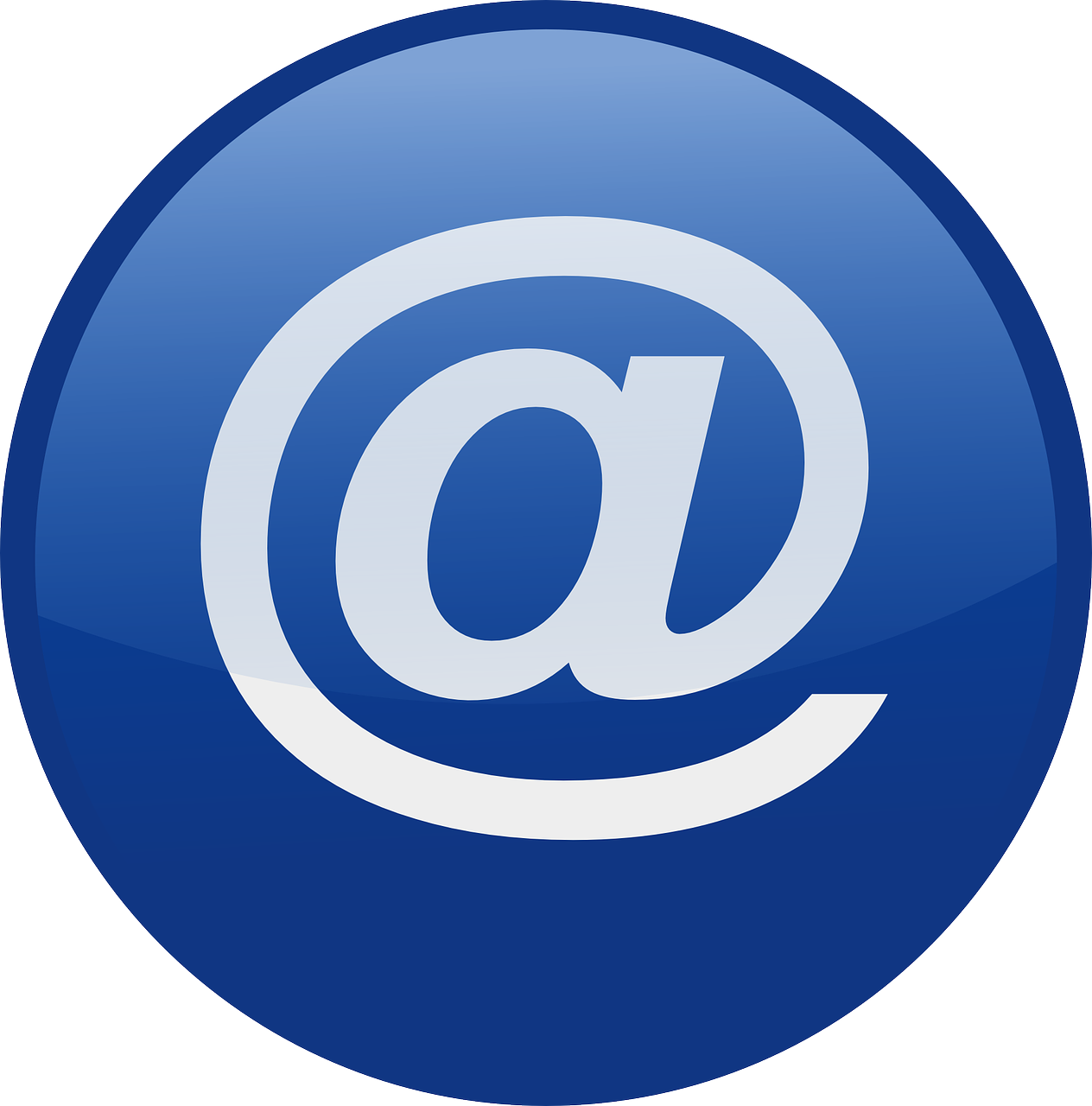 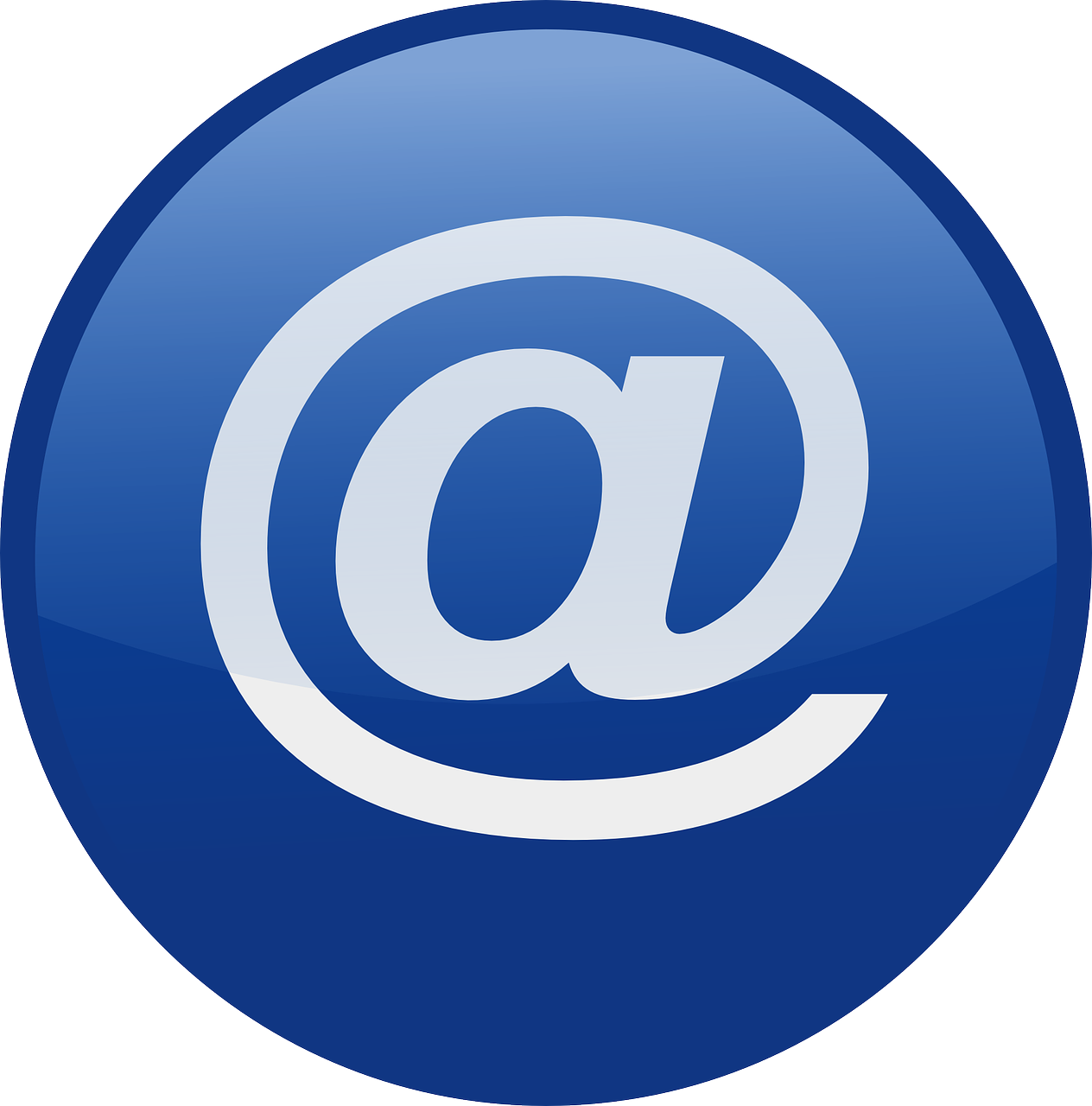 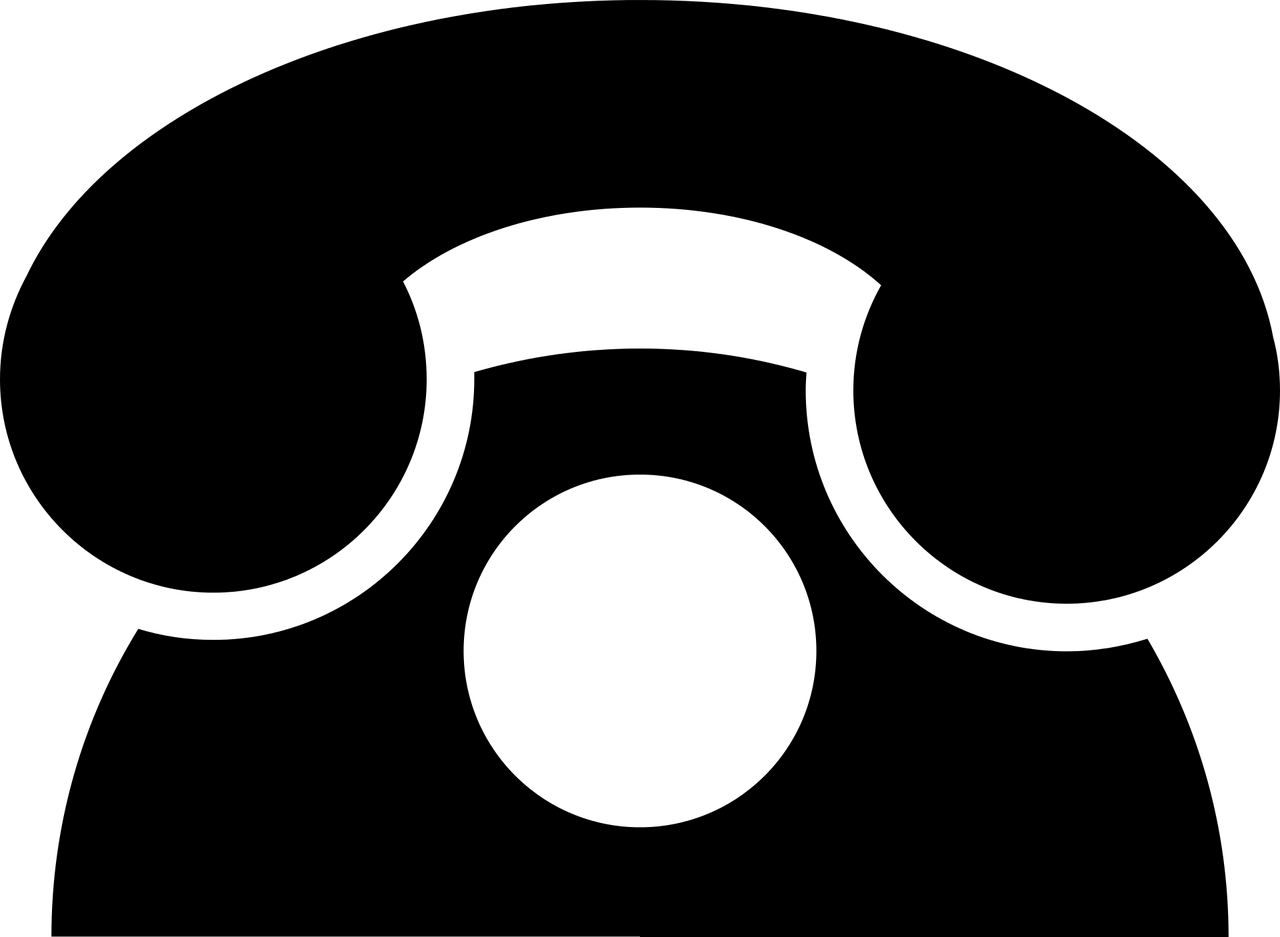 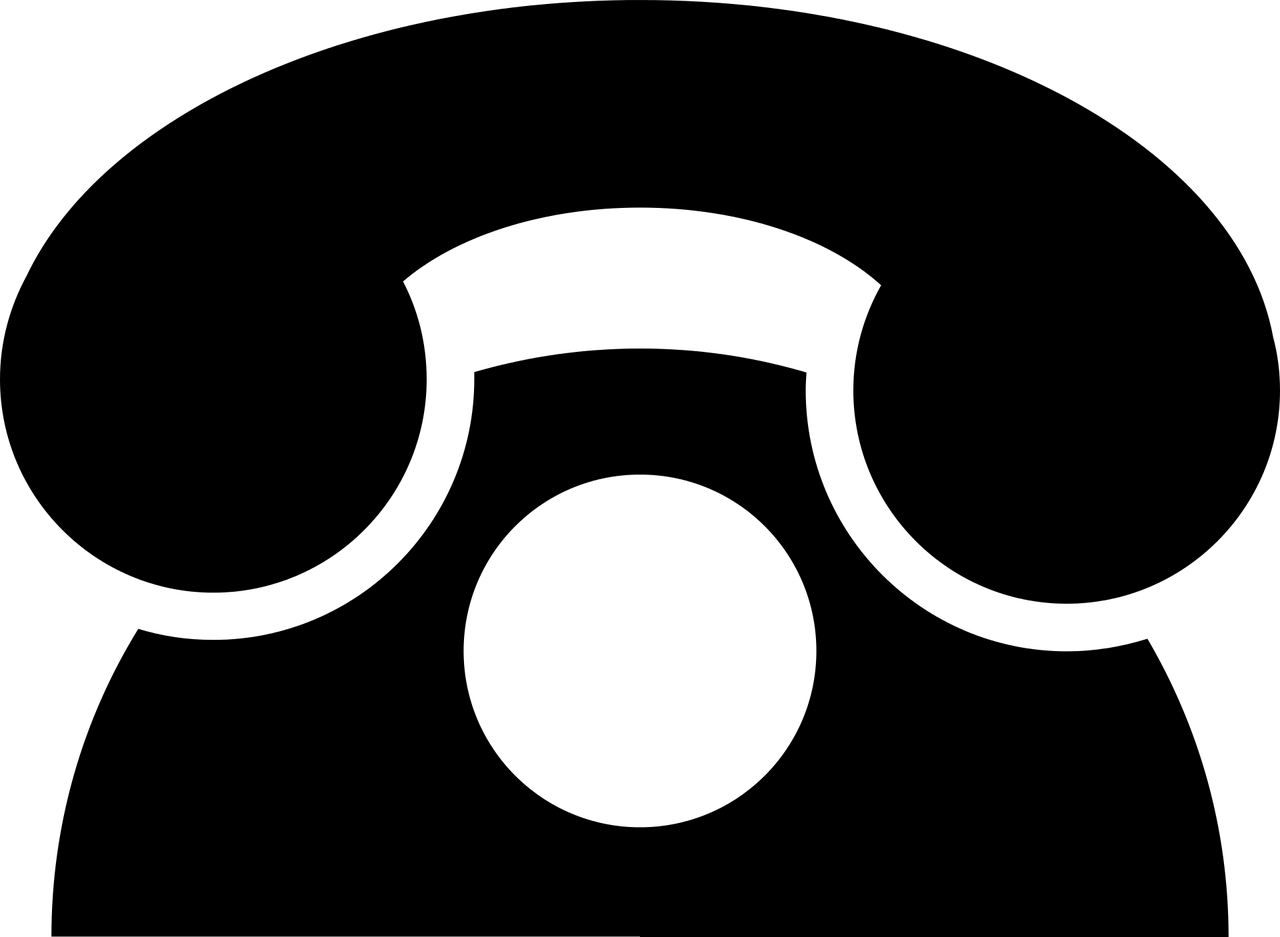 zadzwonić na numer telefonu: 47 83 54 444użyć platformy ePUAP: /c5fm2ry03i/SkrytkaESP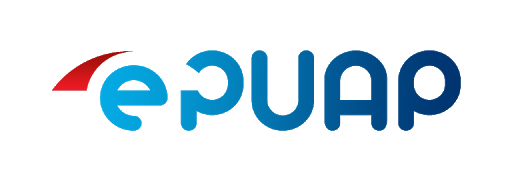 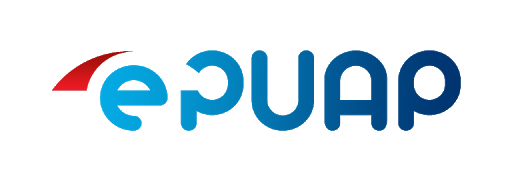 Możesz też zadzwonić pod numer alarmowy 112.Więcej informacji znajdziesz na stronie  internetowej Komendy: https://malopolska.policja.gov.ploraz na stronie Biuletynu Informacji Publicznej Komendanta Wojewódzkiego Policji w Krakowie (BIP): http://bip.krakow.kwp.policja.gov.plKomenda jest otwarta:poniedziałek-piątek 7:30-15:30